WILLIAM & MARY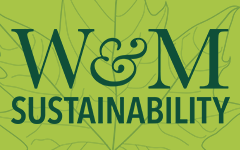 SUMMER SUSTAINABILITY RESEARCH GRANT APPLICATION COVER SHEETThe complete application is due to the Director of Sustainability, Calandra Waters Lake at sustain@wm.edu by 5:00 on February 18, 2022.This sheet should be the cover page for your application, and all items should be checked to indicate that the application has been compiled correctly. INCOMPLETE OR INCORRECTLY ASSEMBLED APPLICATIONS WILL NOT BE ACCEPTED.___ One copy of this cover sheet, with all items checked off___ Transcript, including current semester enrollment information (the unofficial transcript that can be printed from Banner will be accepted)___ A 2-3 page, double-spaced, project proposal, including: background, methods, connections to the social, economic, environmental lens of sustainability, and a line-itemed budget. Include a pandemic plan on if/how your work can be done remotely.___ A letter of recommendation from a William & Mary faculty member who is familiar with the applicant’s college career (this could be the research advisor). The faculty member should email the letter directly to Calandra Waters Lake at sustain@wm.edu.Name ___________________________________________ Email _______________________________CSU # ____________________________________________ Banner # (93…) _______________________Major(s)/Minor ____________________________________________________________Title of Project: ___________________________________________________________Project Materials: $_______ (not to exceed $1500) Student Research Scholarship: $3500 | Housing Allowance $1848 | Faculty Award: $450Brief summary of research topic:Applicant Signature: ____________________________________________________ Date: ____________Name, department, and email of project advisor:__________________________________________________________________________________________________Advisor Signature: _____________________________________________________ Date: ____________I would like on-campus housing* (check one): ___ yes ___ no*On-campus housing is not currently guaranteed. Contact W&M Sustainability (sustain@wm.edu) with questions.